МУНИЦИПАЛЬНОЕ БЮДЖЕТНОЕ УЧРЕЖДЕНИЕ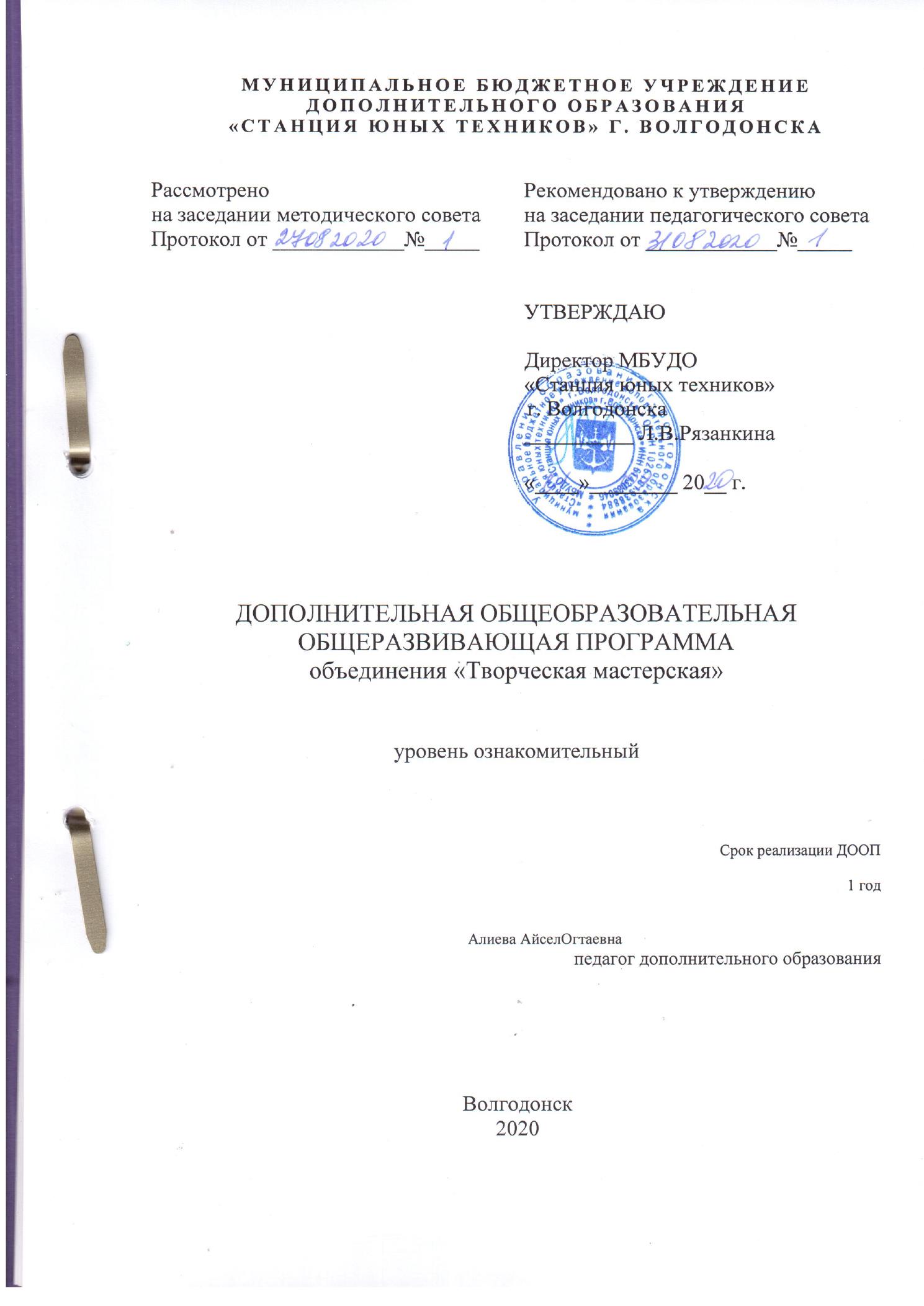 ДОПОЛНИТЕЛЬНОГО ОБРАЗОВАНИЯ«СТАНЦИЯ ЮНЫХ ТЕХНИКОВ» Г. ВОЛГОДОНСКАДОПОЛНИТЕЛЬНАЯ ОБЩЕОБРАЗОВАТЕЛЬНАЯ
ОБЩЕРАЗВИВАЮЩАЯ ПРОГРАММА
«Творческая мастерская. Пластилинография»Уровень образовательной программы: ознакомительныйСрок реализации образовательной программы: 1 годВозраст учащихся:  5-6 летРазработчик:педагог дополнительного образованияАлиева Айсел Огтаевна
Волгодонск2020Оглавление1. Пояснительная записка………………………………………………………….32. Учебный план первого года обучения..…….……………..……………………93. Содержание программы первого года………………………………………….9 4. Календарный учебный график…………………………………………………135. Условия реализации программы…………………………………………….....156. Приложение…………………………………………………………….………..16Пояснительная запискаДошкольное детство и начальные классы – это важный период в жизни ребенка. Именно в этот период идет разностороннее развитие ребенка, реализуются его потенциальные возможности и первые проявления в творчестве. Актуальность состоит в том, что развитие творческих способностей, на занятиях с пластилином способствует формированию творческой личности – одна из наиболее важных задач педагогической теории и практики на современном этапе. Наиболее эффективное средство для этого -изобразительная деятельность ребёнка.Нормативно-правовая база-Федеральный Закон от 29.12.2012г. № 273-ФЗ «Об образовании в Российской Федерации».- Постановление Главного государственного санитарного врача РФ от 04.07.2014 № 41 «Об утверждении СанПиН 2.4.4.3172-14 «Санитарно-эпидемиологические требования к устройству, содержанию и организации режима работы образовательных организаций дополнительного образования детей»- Концепция развития дополнительного образования детей (Распоряжение Правительства РФ от 4 сентября 2014 г. № 1726-р).- Методические рекомендации по проектированию дополнительных общеразвивающих программ (включая разноуровневые программы) (Приложение к письму Департамента государственной политики в сфере воспитания детей и молодежи Минобрнауки России от 18.11.2015 № 09-3242)- Методические рекомендации по реализации адаптированных дополнительных общеобразовательных программ, способствующих социально-психологической реабилитации, профессиональному самоопределению детей с ограниченными возможностями здоровья, включая детей-инвалидов, с учетом их особых образовательных потребностей (Приложение к письму Минобрнауки России от 29 марта 2016 г. № ВК-641/09).- Приказ Минпросвещения России от 9 ноября 2018 г., № 196 «Об утверждении Порядка организации и осуществления образовательнойдеятельности по дополнительным общеобразовательным программам».- Методические рекомендации по реализации образовательных программ начального общего, основного общего, среднего общего образования, образовательных программ среднего профессионального образования и дополнительных общеобразовательных программ с применением электронного обучения и дистанционных образовательных технологий (письмо Минпросвещения от 19.03.2020 № ГД-39/04)- Устав МБУДО «Станция юных техников» г. Волгодонска,  локальные акты МБУДО «Станция юных техников»г.Волгодонска.Занятия художественным творчествоПрограмма создана на основе программы педагога Микрюковой О. Г. «Пластилиновые чудеса».       В отличие от программы О. Г. Микрюковой, данная программа рассчитана на детей 5-9 лет.АктуальностьВсе дети без исключения — художники, поэты. Их восприятие — образное, яркое. Дети искренни и непосредственны, их души — благодатная нива для сеяния добра. И надо стараться сеять это добро, делая все, чтобы мир чувств ребенка был наполнен красками, радостью и светом, чтобы с раннего возраста он учился отличать прекрасное от уродливого и безоговорочно стал на сторону добра и красоты. Развивать познавательную и творческую активность следует с детского возраста. В силу того, что во многих общеобразовательных школах на изучение изобразительного искусства отводится ограниченное время, развитие художественно-творческих младших школьников через систему дополнительного образования детей становится особенно актуальным.Отличительной особенностью дополнительной образовательной программы является еще и то, что она предназначена не только для младших школьников, но и для дошкольников. Применяется индивидуальный подход к детям разного возраста.Целью данной программы является создание условий для развития творческих способностей учащихся, развития мелкой моторики и внимательности, а так же интерес к творчеству.	ЗАДАЧИ программы: обучающие: . Учить обследовать различные объекты (предметы) с помощью зрительного, тактильного ощущения для обогащения и уточнения восприятия их формы, пропорции, цвета.-Познакомить детей с основными приемами пластилинографии(надавливание, размазывание, отщипывание, вдавливание).развивающие: -Развивать интерес к процессу и результатам работы-Развивать мелкую моторику, координацию движения руками глазомер.;-Развивать умение детей работать на заданном пространстве, принимать задачу, слушать и слышать речь взрослого действовать по образцу, а затем по словесному указанию.;воспитательные: -Воспитывать усидчивость, выдержку, терпение, умение доводить начатое до конца, навыки аккуратной работы с пластилином;-Воспитывать желание участвовать в создании индивидуальных и коллективных работ;-Воспитывать позитивное отношение к окружающему миру.	Главной особенностью программы является то, что в ней успешно совмещены два любимых детьми вида изобразительной деятельности: лепка, а также возможность оформлять готовые изделия различным природным и декоративным материалом, создавать из своих поделок как плоские, так и объемные композиции, воплощая в ручном труде всю свою детскую фантазию и воображение. Ведь практически все дети дошкольного и младшего школьного возраста любят лепить, но часто стесняются своей неумелости.«Пластилинография» – это один из сравнительно недавнего появления нового жанра (вида) в изобразительной деятельности. Этот жанр представляет собой создания лепных картин с изображением более или менее выпуклых, полуобъемных объектов на горизонтальной поверхности.Особенности возрастной группыВ возрасте от 5 до 9 лет продолжается усвоение детьми общепринятых сенсорных эталонов, овладение способами их использования и совершенствование обследования предметов. К пяти годам дети, как правило, уже хорошо владеют представлениями об основных цветах, геометрических формах и отношениях величин. Ребёнок уже может произвольно наблюдать, рассматривать и искать предметы в окружающем его пространстве. Восприятие в этом возрасте постепенно становится осмысленным, целенаправленным и анализирующим.	В этом возрасте связь мышления и действий сохраняется, но уже не является такой непосредственной, как раньше. Во многих случаях не требуется практического манипулирования с объектом, но во всех случаях ребёнку необходимо отчётливо воспринимать и наглядно представлять этот объект. Внимание становится всё более устойчивым.В возрасте от 5 до 9 лет преобладает репродуктивное воображение, воссоздающее образы, которые описываются в стихах, рассказах взрослого, встречаются в мультфильмах и т.д. Элементы продуктивного воображения начинают складываться в игре, рисовании, конструировании.В этом возрасте происходит развитие инициативности и самостоятельности ребенка в общении со взрослыми и сверстниками. Дети продолжают сотрудничать со взрослыми в практических делах (совместные игры, поручения).В художественной и продуктивной деятельности дети эмоционально откликаются на произведения музыкального и изобразительного искусства, художественную литературу, в которых с помощью образных средств переданы различные эмоциональные состояния людей, животных, сказочных персонажей. Дошкольники начинают более целостно воспринимать сюжеты и понимать образы.	Дети данной группы умеют самостоятельно выбирать изобразительные материалы и располагать изображения на листе. Не теряются при использовании способов нестандартного решения при выполнении аппликации. Умеют экспериментировать с различными материалами. Проявляют фантазию, умеют передавать личное отношение к объекту изображения.Продолжительность программыСрок реализации программы «Пластилинография» 1 год.Форма организации: групповая и индивидуальная.Виды занятий: практическая творческая изобразительная деятельность.Методы, в основе которых лежит способ организации занятия:
• словесный (устное изложение, беседа, рассказ, и т.д.);
• наглядный (показ видео и мультимедийных материалов, иллюстраций, наблюдение, показ, работа по образцу и др.);
• практический (выполнение работ по инструкционным картам, схемам и др.).Методы, в основе которых лежит уровень деятельности детей:
• объяснительно-иллюстративный – дети воспринимают и усваивают готовую информацию;
• репродуктивный – учащиеся воспроизводят полученные знания и освоенные способы деятельности;Методы, в основе которых лежит форма организации деятельности учащихся на занятиях:
• фронтальный – одновременная работа со всеми учащимися;
• индивидуально-фронтальный – чередование индивидуальных и фронтальных форм работы;
• групповой – организация работы в группах.Условия реализации программы:Программа будет успешно реализовываться при соблюдении следующих условий:-наличие светлого, просторного кабинета;наличие материалов необходимых для работы; -наличие у каждого ученика набора для лепки (пластилин, стеки, доска для пластилина;-наличие мебели необходимой для работы с детьми и хранения материалов и изделий;-доступ в сеть интернет.Занятия проводятся 1 раз в неделю по 2 часа группой по 15 человек. Прогноз результатов и способы их проверки:Ожидаемый результат:Дети в процессе творческой деятельности с пластилином:- научатся передавать простейший образ предметов, явлений окружающего мира посредством пластилинографии;- овладеют основными приемами пластилинографии (надавливание, размазывание, отщипывание, вдавливание);- научатся работать на заданном пространстве, будут свободно пользоваться инструментами и материалами, необходимыми для работы с пластилином;- будут уметь принимать задачу, слушать и слышать речь воспитателя действовать по образцу, а затем по словесному указанию.- научатся обследовать различные объекты (предметы) с помощью зрительного, тактильного ощущения для обогащения и уточнения восприятия их формы, пропорции, цвета.- будут аккуратны при работе с пластилином.- будут более усидчивы, выдержаны, терпеливы, получат навыки совместной работы, научатся доводить начатое до конца.Учебный планСодержание дополнительной общеобразовательной программы ознакомительного уровня1.Введение в образовательную программу Теория.Пластилин. Виды пластилина. Стеки для пластилинаПрактика. Лепка колобков и колбасок из пластилина2. Кот Теория.Домашний кот. Породы котов. РасцветкаПрактика. Лепка туловища кота. Лепка лапок и головы. Мордочка и полоски на хвосте3. Радуга и зонтик Теория. Форма зонтика. Цвета зонтаПрактика.Изготовление зонтика. Изготовление тучек и капелек дождя4. ГрибыТеория. Грибы.Виды грибов. Съедобные, несъедобныеПрактика.Изготовление грибов разных сортов5. БерезаТеория. Береза. Стихотворение о березеПрактика. Изготовление березы.Изображение березы на картоне с помощью. Мелкие листья березы. Черные полоски на стволе дерева. Научить изображать дерево, подбирать самостоятельно цвета.6. Золотая осеньТеория. Осень. Виды листьев. Стихотворение об осениПрактика. Осенний листопад. 7. МедузаТеория. Беседа о морских обитателях. О медузе. Показать детям изображение медузыПрактика.Изготовление медузы8. Снегири Теория.Беседа о птицах. Перелетные птицы. Снегири. Показать детям фотографию снегиря.Практика.Научить детей изображать снегирей, передавать особенностивнешнего облика (строение туловища, форму головы,крыльев, хвоста, характерную окраску).9. Мастерская деда МорозаТеория. Новый год. Провести опрос у детей. Любят ли они получать подарки от деда МорозаПрактика.Изготовление подарочных коробок и подарков для родителей. Снежинки, открытки.10. Елочка, елочка. Елочные игрушкиТеория. Беседа о елочных игрушка. Какие бывают игрушки.Практика.Изготовление елочных игрушек. Гирлянда.11. Снеговик и детиТеория. Беседа с детьми. Любят ли они лепить снеговика.Практика. Изготовление снеговика12. Зимняя ночьТеория. Зима. Новогодняя ночьПрактика.Изображение елки и игрушек на ней13. Звездное небоТеория.Беседа о звездахПрактика. Изготовление поделки14. ГусенницаТеория. Беседа о гусенице. Виды гусениц. Фото гусеницПрактика.Изготовление гусеницы из пластилина15. Стрекоза летитТеория. Беседа о стрекозах. Фото стрекозыПрактика.Изготовление стрекозы из пластилина16. Цветочки на лугу.Теория. Беседа о цветах.Практика. Изготовление цветов из  пластилина17. Осьминог в мореТеория. Беседа об осьминоге. Показать детям фото осьминога.Практика.Учить детей работать на заданном пространстве, дополнять работу бисером, ракушками.18. Цветные зонтики.Теория.Беседа о форме и цвете зонтиков.Практика.Изготовление зонтиков из пластилина.19. Корзинка с грибами. Теория. Беседа о грибах. Съедобные, не съедобные. Где можно собирать грибы. Как различить съедобные от не съедобныхПрактика.Изготовление корзинки с грибами из пластилина20.ГрибТеория. Учить детей выполнять работу на картонной тарелке круглой формы.Практика.Закреплять у детей умение изображать гриб, дополнятькомпозицию сюжетом (лист березы, трава, закреплять умениелепить «колбаску.21. Самолет в небеТеория. Беседа о самолетах.Практика.Учить детей составлять на плоскостипредмет, состоящий из нескольких частей, добиваться точнойпередачи формы предмета, его строения, частей.Дополнять изображение характерными деталями (окошками-иллюминаторами, используя знакомые приемы работы:раскатывание, сплющивание.Продолжать формироватьинтерес детей к работе пластилином на горизонтальной поверхности22. Итоговое занятиеТеория.Беседа с детьми о впечатлениях от занятийПрактика. Выставка работ учащихся на свободную темуКалендарный учебный график по дополнительной общеобразовательной программе «Пластилинография» Условия реализации программыМатериально-техническое оснащение образовательного процессаОснащение кабинетаПластилинДоска для пластилинаСтека для пластилинаУченические столыУченические стульяШкафы (полки) для размещения дидактического, методического материала, для хранения работ обучающихсяПриложениеРабота с родителямиРассмотренона заседании методического советаПротокол от ____________№_____Рекомендовано к утверждениюна заседании педагогического советаПротокол от ____________№_____УТВЕРЖДАЮДиректор МБУДО			«Станция юных техников» 		г. Волгодонска__________ Л.В.Рязанкина				«____»________ 20__ г.	№ТемаТеорияПрактикаВсего1Введение в образовательную программу1122Домашний кот       1123Радуга после дождя1        344.Грибы съедобные и несъедобные 13                   45Береза1346Золотая осень        1567Медуза1128Снегири1349Мастерская деда мороза 15610Елочка, елочка. Елочные игрушки15611Снеговик и дети15612Зимняя ночь в новый год13413Звездное небо11214Гусеница11215Стрекоза11216На лугу13417Осьминог11218Цветные зонтики13419Корзинка с грибами11220Гриб на лужайке11221Самолет в небе       11222Подведение итогов112ВСЕГО225072№ п/п№ п/пДата проведения занятияТемаФорма проведения 11Введение в образовательную программуБеседа, рассказ22Кот Практическое занятие33Радуга и зонтик. Подготовитиельный этапПрактическое занятие44Радуга и зонтик. Раскрашивание пластилиномПрактическое занятие55Грибы из пластилина. Рисунок на картонеПрактическое занятие66Грибы из пластилина. Раскрашивание рисунка поастилиномПрактическое занятие77Береза. ПластилинПрактическое занятие88Береза. Украшение листьямиПрактическое занятие99Золотая осень. Подготовительный этапПрактическое занятие1010Золотая осень. Раскрашивание пластилиномПрактическое занятие1111Золотая осень. Завершение. Украшение работы листьямиПрактическое занятие1212Медуза из пластилинаПрактическое занятие1313Снегири. На веткеПрактическое занятие1414Снегири. Объемная фигураПрактическое занятие1515Мастерская деда мороза. Рисование картины на картонеПрактическое занятие1616Мастерская деда мороза. Раскрашивание пластилиновой картиныПрактическое занятие1717Мастерская деда мороза. Украшение картиныПрактическое занятие1818Елочка, елочка. Объемная фигура елкиПрактическое занятие1919Елочка, елочка. Рисунок пластилиномПрактическое занятие2020Елочка, елочка. Елочные игрушкиПрактическое занятие21Снеговик и дети. Рисунок на картонеПрактическое занятие22Снеговик и дети. Раскрашивание картинкиПрактическое занятие23Снеговик и дети. Изготовление объемной фигуры снеговика и детейПрактическое занятие24Зимняя ночь.	 Подготовительный этапПрактическое занятие25Зимняя ночь. Завершение работыПрактическое занятие26Звездное небоПрактическое занятие27ГусеницаПрактическое занятие28Стрекоза летитПрактическое занятие29Цветочки на лугу. Рисунок пластилиномПрактическое занятие30Цветочки на лугу. Букет из цветов. ОбъемныйПрактическое занятие31Осьминог в мореПрактическое занятие32Цветные зонтики. Рисунок пластилиномПрактическое занятие33Цветные зонтики. Объемные фигурыПрактическое занятие34Корзинка с грибамиПрактическое занятие35Гриб на лужайкеПрактическое занятие36Итоговое занятиеПрактическое занятие№ п/пФормы работыЗадачиСроки1Родительские собранияОзнакомить родителей с планами объединения на учебный год.Ознакомление родителей с достижениями обучающихсяоктябрьмай2Совместные мероприятияПомогать в формировании теплых, дружеских отношений родителей и детейВ течение  учебного года3АнкетированиеЗнать мнение родителей о необходимости работы объединения, о проблемах родителей с детьми2 раза в год4Родительская спонсорская помощьВосполнение материальной базы объединенияПо необходимости5Индивидуальные и групповые консультацииОзнакомление родителей с индивидуальными особенностями их детейВ течение учебного года